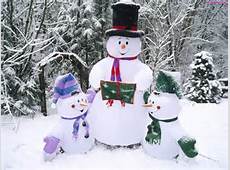          FERIE 2017
Świetlica Wiejska w Złotowie
                Tydzień I

17.01.2017 r. (wtorek)
16.00 -17.00  Zajęcia techniczno- plastyczne (wykonywanie ozdób zimowych)17.30- 18.30 Zajęcia świetlicowe18.01.2017 r.  (środa)

Wyjazd z dziećmi i młodzieżą na lodowisko do Elbląga (wyjazd sprzed GOKiS)

19.01.2017 r. (czwartek)

16.00 – 17.30  Ferie z filmem
17.30 – 18.30 Zajęcia świetlicowe

20.01.2017 r. (piątek )

Wycieczka z dziećmi i młodzieżą do Krastud (wyjazd sprzed GOKiS)

 21.01.2017 r. (sobota)
Staropolskie kolędowanie  w Gminnym Ośrodku Kultury i Sportu w Starym PoluFERIE 2017
Świetlica Wiejska w Złotowie                 Tydzień II
24.01. 2017 r. (wtorek)

16.00 – 17.30  Zajęcia ruchowe  (lepienie bałwana jak będzie śnieg)17.30 – 18.30  Zajęcia świetlicowe
25.01.2017 r. (środa)

   Wyjazd z dziećmi i młodzieżą na lodowisko do Elbląga (wyjazd sprzed GOKiS)

26.01.2017 r. (czwartek)

Wycieczka do Rodzinnego Centrum Rozrywki w Gdańsku (wyjazd sprzed GOKiS)27.01.2017 r. (piątek)

16.00 –17.00 Quizy i zagadki17.30- 18.30  Zajęcia świetlicowe

28.01.2017 r. (sobota)
16.00- 17.00  Turniej w warcaby dla dzieci i młodzieży17.00- 18.30   Zajęcia świetlicowe